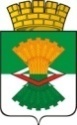 ДУМАМАХНЁВСКОГО МУНИЦИПАЛЬНОГО ОБРАЗОВАНИЯчетвертого  созыва                                     РЕШЕНИЕ           от  29 ноября   2021 года        п.г.т. Махнёво                                     №  96      О принятии к рассмотрению проекта бюджетаМахнёвского муниципального образования на 2022  год   и плановый период 2023 и 2024 годы         В соответствии со статьями  35 и 52 Федерального закона от 6 октября 2003 года № 131-ФЗ «Об общих принципах организации местного самоуправления в Российской Федерации», Дума Махнёвского муниципального образования                                               РЕШИЛА:	1. Принять к рассмотрению проект бюджета Махнёвского муниципального образования на 2022  год    и  плановый период 2023 и 2024 годы  (прилагается).2.    Настоящее Решение вступает в силу со дня его принятия.3.   Настоящее Решение направить для опубликования в газету «Алапаевская искра» и разместить на   сайте   Махнёвского муниципального образования в сети «Интернет».4. Контроль за выполнением настоящего Решения возложить  на  Председателя Думы  Махнёвского муниципального образования.Председатель Думымуниципального образования                                                                С.Г.АлышовГлава муниципального образования	                                            А.С.Корелин        